Note:	Before completing this form, please read Tennessen warning
on page 2.Instructions (Read instructions carefully before completing application)To be considered for reciprocity, your application must include a copy of your current certificate. A $40.00 nonrefundable reciprocity certificate fee must accompany the application, using post office or express money order, bank draft, certified check, personal check, or credit card. If you have questions about your eligibility, contact Tracy Finch at 651-757-2103.Type or print neatly in blue or black ink.Complete both sides of this application, sign, and date it.Make checks payable to Minnesota Pollution Control Agency or complete the Credit card authorization form attached.This application fee must be included or application will be returned.Incomplete applications will be returned.General information (This application form must be correctly filled out and all questions must be answered in full.)You must include a copy of your current certificateCertificationBoth sides of the application must be completed.Educational backgroundHigh school - check highest grade completed:    6    7    8    9    10    11    12    GEDTrade school, college, or university – check years completed:    1    2    3    4    5    6(If you are substituting education for part of the experience requirement, you must submit an official transcript.)Work experience (List your current employer first. Attach additional sheets if needed using the same format.)For each employer:	1) List the wastewater operation tasks you performed, and
2) List the average number of hours per week performing these tasks.Tennessen warning: Pursuant to Minn. Stat. § 13.41, the information you provide on this application is classified as private data (except for your name and designated address) until the time you are licensed/certified. Once you are licensed/certified, all the information provided will be classified as public data and become part of the MPCA’s public file. If you are not licensed/certified, the information provided (except for your name and designated address) will continue to be classified as not public data. You are being asked to provide the requested information to assist the MPCA in processing your application. The MPCA will use the information when determining your qualifications for obtaining a license/certification. You are not legally required to provide any of the requested information. If you supply the requested information, it will be used to process your application. If you do not supply the requested information, it will be difficult for the MPCA to determine your qualifications for licenser/certification. While your application is pending, the not public data that you submitted will be available only to authorized personnel within the agency and to those authorized or required by law or court order. In such cases, it may then be shared with other agencies, including the Minnesota Department of Revenue, the Office of the  Attorney General and persons contacted for purposes of verification or investigation. Submitting false information is grounds for denying your application or suspending, revoking, or taking other disciplinary action against your credentials after it is issued.I declare that all information provided is true and complete. I hereby acknowledge that I have read and understand the information above.Instructions:  You may complete this form electronically; then print and mail or fax it with your payment. 
Do not email it as an attachment with credit card information.Credit card informationService feesUS Bank will be charging a separate service fee of 2.15% for all credit card transactions and 1.25% for all debit card transactions after April 1, 2022. To avoid these service fees, you may submit your payment by mail to the Minnesota Pollution Control Agency (MPCA) at the address provided on your Application for reciprocity form. Check here to agree to pay the separate service fee of 2.15% to US Bank for credit card payment and 1.25% for debit card payment. Credit card payments after April 1, 2022 will not be processed if box is not checked.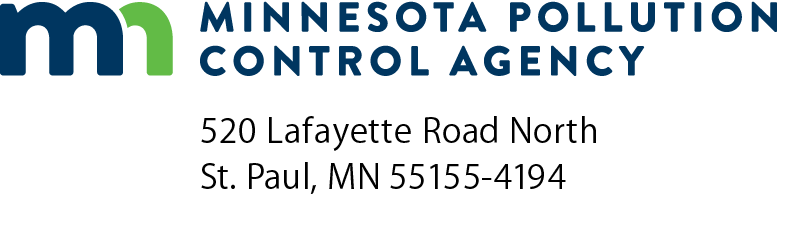 Application for reciprocityWastewater Operator Certification ProgramDoc Type: Certification ApplicationMPCA Use OnlyMPCA Use OnlyApp check IDApp check #Check amtPM dateDepositInvoiceApproval Approve   DenyIssue dateExp dateCertificate #Mail completed form to:Attn: Fiscal Services - 6th floorTracy Finch - Certification and Training UnitMinnesota Pollution Control AgencyLast name:Last name:Last name:First name:First name:Middle name/Initial:Middle name/Initial:Middle name/Initial:Middle name/Initial:Designated mailing address:Designated mailing address:Designated mailing address:Designated mailing address:City:State:State:Zip:Zip:Zip:Email:Email:Home phone:Home phone:Home phone:Fax:Fax:Current employer:Current employer:Current employer:Work phone or cell phone:Work phone or cell phone:Employer address:Employer address:Employer address:City:State:Zip:Position:Position:State certificate was issued:State certificate was issued:State certificate was issued:State certificate was issued:Agency/Department:Agency/Department:Agency/Department:Telephone:Certification class:Certification class:Certificate number:Certificate number:Certificate number:Issuance date:Expiration date:Expiration date:School:Location:Date:Name of schoolLocationMajorCredits semester/qtrCertificate/Degree year1)  Employer/Facility:1)  Employer/Facility:1)  Employer/Facility:Length of experience:Length of experience:Length of experience:Length of experience:Facility location:Facility location:Hours per week: Hours per week: Hours per week: Position:Facility Class:Facility Class:From:From:Supervisor name:Supervisor name:Supervisor name:Phone:(mm/dd/yyyy)(mm/dd/yyyy)(mm/dd/yyyy)(mm/dd/yyyy)Operational tasks:Operational tasks:Operational tasks:To:(mm/dd/yyyy)(mm/dd/yyyy)(mm/dd/yyyy)(mm/dd/yyyy)2)  Employer/Facility:2)  Employer/Facility:2)  Employer/Facility:Length of experience:Length of experience:Length of experience:Length of experience:Facility location:Facility location:Hours per week: Hours per week: Hours per week: Position:Facility Class:Facility Class:From:From:Supervisor name:Supervisor name:Supervisor name:Phone:(mm/dd/yyyy)(mm/dd/yyyy)(mm/dd/yyyy)(mm/dd/yyyy)Operational tasks:Operational tasks:Operational tasks:To:(mm/dd/yyyy)(mm/dd/yyyy)(mm/dd/yyyy)(mm/dd/yyyy)3)  Employer/Facility:3)  Employer/Facility:3)  Employer/Facility:Length of experience:Length of experience:Length of experience:Length of experience:Facility location:Facility location:Hours per week: Hours per week: Hours per week: Position:Facility Class:Facility Class:From:From:Supervisor name:Supervisor name:Supervisor name:Phone:(mm/dd/yyyy)(mm/dd/yyyy)(mm/dd/yyyy)(mm/dd/yyyy)Operational tasks:Operational tasks:Operational tasks:To:(mm/dd/yyyy)(mm/dd/yyyy)(mm/dd/yyyy)(mm/dd/yyyy)Signature:Date:Credit card authorizationWastewater Operator Certification ProgramSend to:Training registration:Examination and certification applications:Christi Torgusson - 5th floorMinnesota Pollution Control Agency520 Lafayette Road North,  55155-4194651-757-2482Tracy Finch - 5th floorMinnesota Pollution Control Agency,  55155-4194651-757-2103Secure fax:651-797-1385 Visa    MasterCard Visa    MasterCard Visa    MasterCard Visa    MasterCard Visa    MasterCard Visa    MasterCardExact name on card:Exact name on card:Card number:Card number:Card number:Card number:3-digit security code:3-digit security code:Expiration date:Expiration date:Expiration date:Address:Address:City:State:Zip code:Zip code:Phone number:Phone number:Phone number:Phone number:Phone number:Email address for receipt:Email address for receipt:Email address for receipt:Email address for receipt:Name of person taking class/exam:Name of person taking class/exam:Name of person taking class/exam:Name of person taking class/exam:Name of person taking class/exam:Name of person taking class/exam:Name of person taking class/exam:Date (mm/dd/yyyy):Date (mm/dd/yyyy):Date (mm/dd/yyyy):Date (mm/dd/yyyy):Signature:Signature:Signature:Amount: